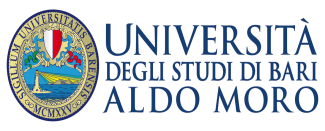 Premio di studio GLOBAL THESISUNIVERSITA’ DEGLI STUDI DI BARI ALDO MORODirezione Ricerca, Terza Missione e Internazionalizzazione Sezione Internazionalizzazione U.O. Mobilità InternazionalePiazza Cesare Battisti -  70121 BARI
tel. +39.080.5717898  e-mail: luisa.daniello@uniba.it EMENDAMENTO ALL’ACCORDO PER LA MOBILITÀ STUDENTESCAnell’ambito del Premio di studio Global ThesisEMENDAMENTO N. ______ ALL’ACCORDO N. _________ a.a. 2017/18(da citare in tutta la corrispondenza)Fra:1.	Istituto di appartenenza			: Università degli Studi di Bari	Indirizzo completo			: Piazza Umberto I, 1 – 70121 BARI	Numero di telefono			: 080.5714834	Indirizzo di posta elettronica			: luisa.daniello@uniba.it	in prosieguo denominato “l'Istituto”	rappresentato da: Felice Antonio Felice URICCHIO, Rettore		(designazione del rappresentante legale)e2.	il sig./la sig.ra			:	Codice Fiscale			:	Indirizzo completo			:	Numero di telefono			:	Numero di fax			:	Indirizzo di posta elettronica			:	in prosieguo denominato/a il “Beneficiario”SI STIPULA QUANTO SEGUE:ARTICOLO 2 - DURATAL’Accordo entrerà in vigore al momento della firma di entrambe le parti.La mobilità inizierà il ___________ e si concluderà il ______________ per un totale (inclusi i mesi del prolungamento) di _____________ mesiPresso:Denominazione dell’Istituto ospitante: ________________________________Paese: _________________________________________________________Il periodo autorizzato per il prolungamento rispetto a quanto già accordato è pari a ________ mesi.ARTICOLO 3 - FINANZIAMENTO DELLA MOBILITÀIl prolungamento è concesso senza premio di studio (solo status di studente in mobilità). Nella fase finale di conguaglio, l’Ufficio, sempre nell’ambito delle 400 mensilità messe a disposizione dal Bando, valuterà la possibilità di effettuare una ridistribuzione dei fondi disponibili tra gli studenti interessati. Il Beneficiario deve fornire prova delle effettive date di inizio e di fine della mobilità (certificato dell’istituto ospitante con le date di inizio e fine della mobilità e il nominativo dello studente).ARTICOLO 4 – MODALITÀ DI PAGAMENTO E PRESENTAZIONE DELLA DOCUMENTAZIONE FINALELa consegna della documentazione prevista all’art. 6 dell’accordo finanziario sarà considerata come la richiesta del Beneficiario per il pagamento del saldo del contributo spettante. Tutte le altre disposizioni contenute nell’Accordo e nei suoi Allegati non citate nel testo del presente Emendamento sono da considerarsi invariate.(Redatto in duplice esemplare in italiano)Bari,								IL RETTORE		          					Prof. Antonio Felice Uricchio